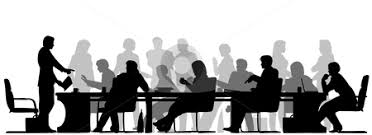 SPARTA COMMUNITY UNIT DISTRICT #140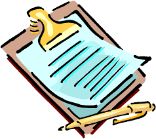 BOARD HIGHLIGHTS	The following is a brief summary of the Board of Education regular meeting held on June 8, 2023.PersonnelHoward Gallois was appointed as the Board Representative for Perandoe Special Education District and for the IASB Governing Board for the 2023-2024 school year.  Heather Price will join him with the Perandoe meetings.The Board accepted the resignation of Julia Baird as Music Teacher at Sparta Lincoln School.Zac Drumwright resigned as Baseball Coach at Sparta Lincoln School.Brittany Toler resigned as Cross-Country Coach and Assistant Track Coach at Sparta High School.Alisa Nesbitt resigned as Special Education Teacher at Sparta High School.Crystal Kempfer resigned as a 10-month Custodian at Sparta Lincoln School.Chris Long was employed as the Spanish Teacher at Sparta High School.Kristy Young was employed as a Pre-K Teacher at Sparta Lincoln School.Anne Woods was employed as the Music Teacher at Sparta Lincoln School.Paul Gentry will transfer from 12-month Custodian to 6-hour Cook.Steven McGriff was approved as the Coach for Bowling at Sparta High School.The Board approved the extra-curricular recommendations for the 2023-2024 school year.FinancialAfter a budget hearing, the Board approved the FY23 amended budget.The conference travel requests were approved as presented.The Board approved the purchase of two mowers for the district.The Board approved the non-union non-certified staff pay increases for the 2023-2024 school year.MiscellaneousThe 23-24 district handbook and extra-curricular handbook were approved.  Faith’s Law was added to the district handbook since the first reading.The Sparta High School FFA will have two overnight trips in June.The next regular meeting is scheduled for July 13, 2023, at Sparta Lincoln School at 7 p.m.Angela CraigPresidentMekalia CooperVice PresidentJennifer MorganSecretaryRyan PillersBoard TreasurerHowardGalloisHeatherPriceRobSoderlund Chris Miesner, Acting SuperintendentChris Miesner, Acting SuperintendentChris Miesner, Acting SuperintendentChris Miesner, Acting SuperintendentChris Miesner, Acting SuperintendentChris Miesner, Acting SuperintendentChris Miesner, Acting Superintendent